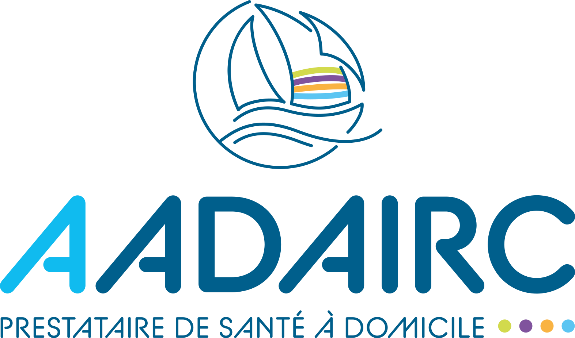 Fiche de renseignementsStructure à laquelle les fonds devront être versés : Nom : Adresse :Représentant : N°SIRET : (joindre les statuts lors du dépôt du dossier)Demandeur : Nom :		Prénom : Date de naissance :	Adresse :	Téléphone :		Fax : E-mail : 	Fonctions :	Titre du travail projeté :Site du travail projeté : Dates indicatives : 				Début : 							Fin : Date :								Signature :RésuméTitre du travail projeté : Nom du demandeur : Texte du résumé : (attention ce document est fourni à l’ensemble du Jury)Le résumé doit permettre de préciser :le contexte de l’étude ;l’état des connaissances sur le sujet ;l’hypothèse ainsi que les perspectives de l’étude. Budget du projet d'études ou de recherche envisagéPréciser les éléments du budget dans sa globalité en mentionnant, le cas échéant, les participations demandées ou accordées par d'autres organismes (le montant maximum de la subvention est de 10 000 euros).  Budget indicatif détaillé :	- Personnel :		- Frais de déplacement et d'hébergement :		- Investissements matériels :		 -Autres frais :		Budget total en €	   Participation d'autres organismes 	- Demandée(s) à : (appel d’offre à venir)		Montant en €		- Accordée(s) par : 		Montant en €	 Pour mémoire :Participation de l'organisme auquel appartient le demandeur dans le cadre de ses activités quotidiennes et matériel dont il dispose :Liste des personnes qui participeront effectivement à la recherche Exposé du travail projetéNombre de pages maximum : 15Il est recommandé de suivre le plan indiqué ci-dessous :Rappel du titre ;Objectif de l'étude ou de la recherche et/ou hypothèse de travail ;État actuel de la question (indiquer brièvement dans ce paragraphe le contexte dans lequel se situe le projet) ;Courte bibliographie sur le thème ;Perspective d'application ou de développement éventuel de ce travail et incidences éventuelles sur la santé.Description du protocole, le cas échéant :Recherche clinique, étiologique, physiopathologique, diagnostique, thérapeutique, épidémiologique, etc.Populations, échantillonnages : préciser la nature, la taille, les groupes, les sous-groupes.Approches méthodologiques, techniques utilisées.Facteurs principaux et associés dont on étudie l'influence.Principales étapes expérimentales.Modalités d'analyse des résultats.Considérations légales :  loi HURIET(Dossier dépendant d’un Comité de Protection des Personnes (CPP), dans ce cas, date de soumission ou d’obtention de l’avis).Donner 5 mots clés.Engagements du demandeurSi la demande est acceptée, le demandeur prend l'engagement :d’envoyer au Conseil Scientifique Régional de l'AADAIRC un tiré à part des publications.de mentionner, dans ces publications, le soutien financier du Conseil Scientifique de l'AADAIRC, selon la mention : travail effectué à l'aide d'une subvention du Conseil Scientifique de l'AADAIRC.de respecter les termes de  (si nécessaire).	Date :							Signature : Nom - PrénomQualitéÉtablissement